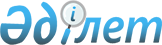 О проекте Указа Президента Республики Казахстан "О квоте иммиграции оралманов на 2008 год"Постановление Правительства Республики Казахстан от 21 декабря 2007 года N 1250



      Правительство Республики Казахстан 

ПОСТАНОВЛЯЕТ

:



      внести на рассмотрение Президента Республики Казахстан проект Указа Президента Республики Казахстан "О квоте иммиграции оралманов на 2008 год".

      

Премьер-Министр




      

Республики Казахстан





 


О квоте иммиграции оралманов на 2008 год



      В соответствии с 
 Законом 
 Республики Казахстан от 13 декабря 1997 года "О миграции населения" 

ПОСТАНОВЛЯЮ

:



      1. Установить представленную Правительством Республики Казахстан квоту иммиграции оралманов на 2008 год в количестве 15000 семей.



      2. Настоящий Указ вводится в действие со дня подписания.

      

Президент




      

Республики Казахстан


					© 2012. РГП на ПХВ «Институт законодательства и правовой информации Республики Казахстан» Министерства юстиции Республики Казахстан
				